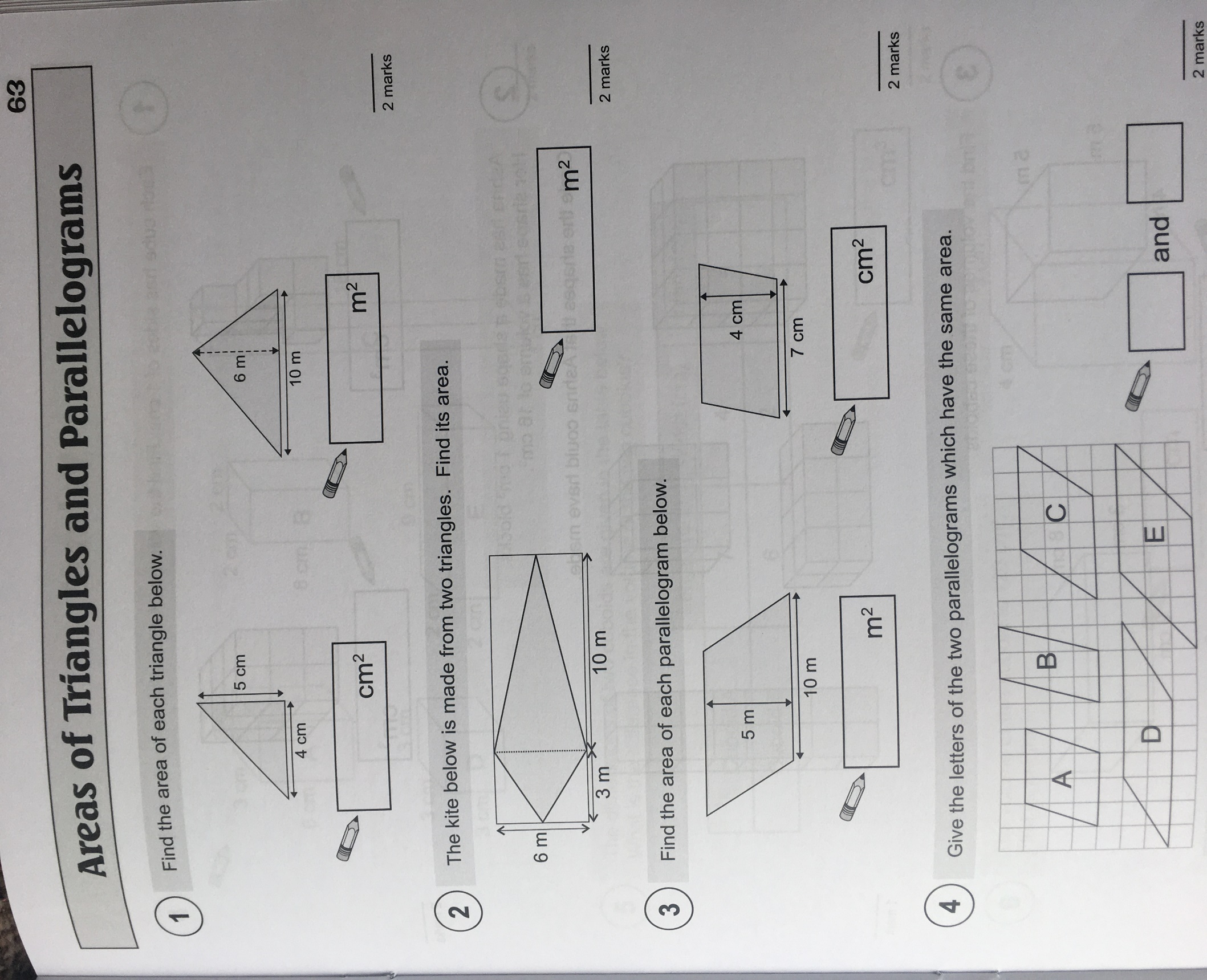 ANSWERS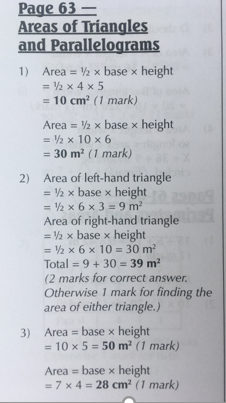 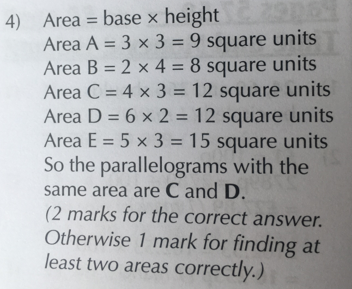 